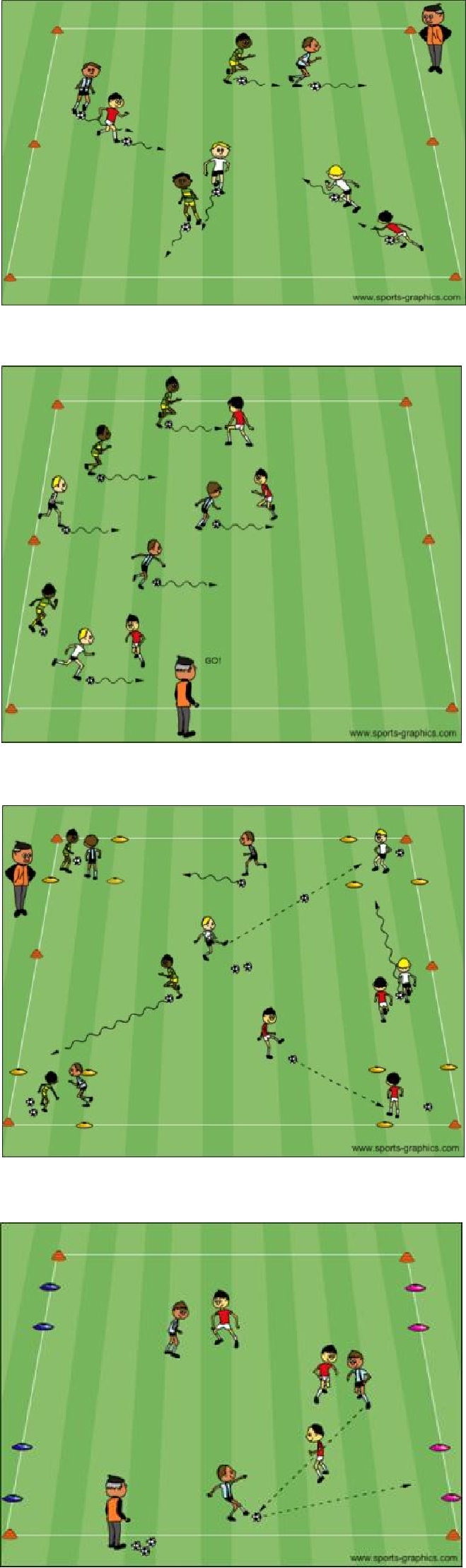 PDF to WordActivity  1Activity DescriptionCoaching ConsiderationsShadow Dribble:Shadow Dribble: Dribbling with head upTwo  players  (Leader  and  Shadow)  each  with  a  ballTwo  players  (Leader  and  Shadow)  each  with  a  ball Dribbling with head upTwo  players  (Leader  and  Shadow)  each  with  a  ballTwo  players  (Leader  and  Shadow)  each  with  a  ball Running with the ballwill  dribble  their  soccer  balls  in  a  20x25  yard  grid.  Thewill  dribble  their  soccer  balls  in  a  20x25  yard  grid.  The Running with the ballwill  dribble  their  soccer  balls  in  a  20x25  yard  grid.  Thewill  dribble  their  soccer  balls  in  a  20x25  yard  grid.  The Using different footleader  will  determine  where  they  are  going  while  theleader  will  determine  where  they  are  going  while  the Using different footleader  will  determine  where  they  are  going  while  theleader  will  determine  where  they  are  going  while  thesurfacesshadow will try to keep up with the leader.shadow will try to keep up with the leader.surfacesshadow will try to keep up with the leader.shadow will try to keep up with the leader. Changing direction Changing directionCoach: Call the change from leader to shadow.Coach: Call the change from leader to shadow.Version 2: Use only favorite foot or other foot.Version 2: Use only favorite foot or other foot.Time:  6 minutesVersion 3: Leader must make a move.Version 3: Leader must make a move.Time:  6 minutesVersion 3: Leader must make a move.Version 3: Leader must make a move.Activity  2Activity DescriptionCoaching ConsiderationsSharks and Minnows:Sharks and Minnows: Changing speed andSharks and Minnows:Sharks and Minnows:directionIn  a  20x25yard  grid,  have  3-4  players  acting  as  thedirectionIn  a  20x25yard  grid,  have  3-4  players  acting  as  thesharks.  The  minnows  are  in  one  end  of  the  grid  withsharks.  The  minnows  are  in  one  end  of  the  grid  with Running with the ballsharks.  The  minnows  are  in  one  end  of  the  grid  withsharks.  The  minnows  are  in  one  end  of  the  grid  withtheir   soccer   balls.   When   the   coach   says   “GO”,   thetheir   soccer   balls.   When   the   coach   says   “GO”,   the Keep the ball closeminnows  try  to  dribble  to  the  other  end  of  the  grid  andminnows  try  to  dribble  to  the  other  end  of  the  grid  and 1v1 defendingthe  sharks  are  trying  to  kick  the  ball  out.  When  thethe  sharks  are  trying  to  kick  the  ball  out.  When  the 1v1 defendingthe  sharks  are  trying  to  kick  the  ball  out.  When  thethe  sharks  are  trying  to  kick  the  ball  out.  When  thedribbler’s  ball  goes  out,  he/she  becomes  a  shark.  If  thedribbler’s  ball  goes  out,  he/she  becomes  a  shark.  If  theminnows   reach  the  other  end,   they  will   wait   for   theminnows   reach  the  other  end,   they  will   wait   for   thecoach’s  command  to  play  again.  The  game  continuescoach’s  command  to  play  again.  The  game  continuesuntil all players turn into sharks.until all players turn into sharks.Time:  8 minutesTime:  8 minutesActivity  3Activity DescriptionCoaching ConsiderationsCapture the Balls:Capture the Balls: How to get the balls How to get the ballsPlayers  should  be  divided  into  equal  teams  to  play  in  aPlayers  should  be  divided  into  equal  teams  to  play  in  afrom the center or otherfrom the center or othergrid  with  each  team’s  home  in  the  corners.  Soccer  ballsgrid  with  each  team’s  home  in  the  corners.  Soccer  ballshome baseshome basesare  in  the  middle  of  the  grid  with  all  players  startingare  in  the  middle  of  the  grid  with  all  players  starting How to defend their How to defend theirinside  their  home  bases.   On  the  coach’s  command,  theinside  their  home  bases.   On  the  coach’s  command,  thehome basehome baseplayers  each  get  one  ball.  They  try  to  dribble  or  pass  itplayers  each  get  one  ball.  They  try  to  dribble  or  pass  it Decision making: passinto their home base. Players can steal soccer balls frominto their home base. Players can steal soccer balls from Decision making: passinto their home base. Players can steal soccer balls frominto their home base. Players can steal soccer balls fromor dribbletheir opponent’s home bases.their opponent’s home bases.or dribbletheir opponent’s home bases.their opponent’s home bases.Coach:  Call  time  and  each  team  counts  the  balls  theyCoach:  Call  time  and  each  team  counts  the  balls  theyhave collected.have collected.Time:  8 minutesActivity  4Activity DescriptionCoaching Considerations Application  ofdribbling, passing-3v3 to 4 Goals:3v3 to 4 Goals:receiving and shooting3v3 to 4 Goals:3v3 to 4 Goals:In  a  20x25  yard  grid,  place  a  two  yard  goal  with  conesIn  a  20x25  yard  grid,  place  a  two  yard  goal  with  conestechnique underIn  a  20x25  yard  grid,  place  a  two  yard  goal  with  conesIn  a  20x25  yard  grid,  place  a  two  yard  goal  with  conesclose  to  the  corners  of  each  end  line.  Players  will  scoreclose  to  the  corners  of  each  end  line.  Players  will  scorepressureclose  to  the  corners  of  each  end  line.  Players  will  scoreclose  to  the  corners  of  each  end  line.  Players  will  scoreby  dribbling  or  passing  through  any  of  the  two  goalsby  dribbling  or  passing  through  any  of  the  two  goals 1v1 defendingthey are attacking.they are attacking. Decision makingTime:  8 minutesScrimmageActivity DescriptionTime3v3 in your area or 4v4 against the team practicing3v3 in your area or 4v4 against the team practicing3v3 or 4v4Next to youNext to you30 minutes3v3 or 4v430 minutes